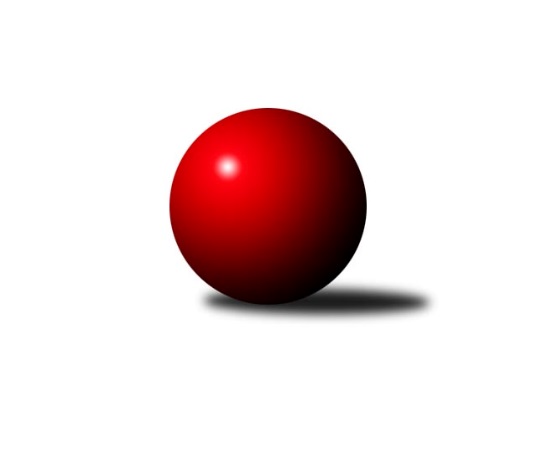 Č.3Ročník 2011/2012	3.10.2011Nejlepšího výkonu v tomto kole: 1755 dosáhlo družstvo: TJ Horní Benešov ˝D˝Meziokresní přebor-Bruntál, Opava 2011/2012Výsledky 3. kolaSouhrnný přehled výsledků:TJ Opava ˝D˝	- TJ Kovohutě Břidličná ˝C˝	8:2	1651:1603		26.9.KK Minerva Opava ˝C˝	- TJ Opava ˝E˝	8:2	1632:1563		26.9.TJ Horní Benešov ˝D˝	- TJ Jiskra Rýmařov ˝C˝	10:0	1755:1448		3.10.RSKK Raciborz	- TJ Horní Benešov ˝F˝	8:2	1525:1451		3.10.Tabulka družstev:	1.	TJ Horní Benešov ˝D˝	3	2	0	1	22 : 8 	 	 1627	4	2.	TJ Opava ˝D˝	3	2	0	1	18 : 12 	 	 1566	4	3.	TJ Kovohutě Břidličná ˝C˝	3	2	0	1	16 : 14 	 	 1626	4	4.	TJ Horní Benešov ˝F˝	3	2	0	1	14 : 16 	 	 1514	4	5.	TJ Sokol Chvalíkovice ˝B˝	1	1	0	0	8 : 2 	 	 1547	2	6.	KK Minerva Opava ˝C˝	2	1	0	1	12 : 8 	 	 1585	2	7.	RSKK Raciborz	2	1	0	1	10 : 10 	 	 1522	2	8.	TJ Jiskra Rýmařov ˝C˝	2	1	0	1	6 : 14 	 	 1533	2	9.	TJ Jiskra Rýmařov˝D˝	2	0	0	2	6 : 14 	 	 1542	0	10.	TJ Opava ˝E˝	3	0	0	3	8 : 22 	 	 1504	0Podrobné výsledky kola:	 TJ Opava ˝D˝	1651	8:2	1603	TJ Kovohutě Břidličná ˝C˝	Svatopluk Kříž	 	 218 	 236 		454 	 2:0 	 411 	 	197 	 214		Ivo Mrhal st.	Pavel Jašek	 	 168 	 191 		359 	 2:0 	 355 	 	175 	 180		Jaroslav Zelinka	Petr Hendrych	 	 187 	 207 		394 	 0:2 	 429 	 	220 	 209		Ota Pidima	Miroslava Hendrychová	 	 224 	 220 		444 	 2:0 	 408 	 	185 	 223		František Habrmanrozhodčí: Nejlepší výkon utkání: 454 - Svatopluk Kříž	 KK Minerva Opava ˝C˝	1632	8:2	1563	TJ Opava ˝E˝	Lubomír Bičík	 	 214 	 189 		403 	 0:2 	 442 	 	211 	 231		Josef Klapetek	Radek Vícha	 	 197 	 209 		406 	 2:0 	 388 	 	194 	 194		Vladislav Kobelár	Jiří Holáň	 	 215 	 198 		413 	 2:0 	 326 	 	174 	 152		Vilibald Marker	Jan Strnadel	 	 206 	 204 		410 	 2:0 	 407 	 	189 	 218		Karel Michalkarozhodčí: Nejlepší výkon utkání: 442 - Josef Klapetek	 TJ Horní Benešov ˝D˝	1755	10:0	1448	TJ Jiskra Rýmařov ˝C˝	Miloslav  Petrů	 	 234 	 217 		451 	 2:0 	 346 	 	177 	 169		Jana Ovčačíková	Zdeněk Smrža	 	 191 	 208 		399 	 2:0 	 367 	 	184 	 183		Monika Maňurová	Petr Kozák	 	 228 	 224 		452 	 2:0 	 406 	 	205 	 201		Romana Valová	Zdeněk Janák	 	 232 	 221 		453 	 2:0 	 329 	 	165 	 164		Petra Kysilkovározhodčí: Nejlepší výkon utkání: 453 - Zdeněk Janák	 RSKK Raciborz	1525	8:2	1451	TJ Horní Benešov ˝F˝	Marek Prusicki	 	 182 	 198 		380 	 2:0 	 348 	 	188 	 160		Zdeňka Habartová	Cezary Koczorski	 	 199 	 206 		405 	 2:0 	 373 	 	183 	 190		Miroslav Petřek st.	Maciej Basista	 	 189 	 184 		373 	 2:0 	 351 	 	172 	 179		Zbyněk Tesař	Dariusz Jaszewski	 	 178 	 189 		367 	 0:2 	 379 	 	197 	 182		Zdeněk Kmentrozhodčí: Nejlepší výkon utkání: 405 - Cezary KoczorskiPořadí jednotlivců:	jméno hráče	družstvo	celkem	plné	dorážka	chyby	poměr kuž.	Maximum	1.	Svatopluk Kříž 	TJ Opava ˝D˝	438.50	300.0	138.5	4.5	1/1	(454)	2.	Petr Kozák 	TJ Horní Benešov ˝D˝	432.50	289.0	143.5	2.5	2/2	(452)	3.	Miroslava Hendrychová 	TJ Opava ˝D˝	430.50	301.0	129.5	9.0	1/1	(444)	4.	Zdeněk Janák 	TJ Horní Benešov ˝D˝	425.00	289.8	135.3	6.8	2/2	(453)	5.	Romana Valová 	TJ Jiskra Rýmařov ˝C˝	425.00	293.5	131.5	4.5	2/2	(444)	6.	Pavel Přikryl 	TJ Jiskra Rýmařov˝D˝	423.50	286.5	137.0	7.0	1/1	(435)	7.	Jan Strnadel 	KK Minerva Opava ˝C˝	421.00	289.0	132.0	5.5	2/2	(432)	8.	Ota Pidima 	TJ Kovohutě Břidličná ˝C˝	418.50	289.0	129.5	6.0	2/3	(429)	9.	František Habrman 	TJ Kovohutě Břidličná ˝C˝	418.50	290.5	128.0	9.0	2/3	(429)	10.	Anna Dosedělová 	TJ Kovohutě Břidličná ˝C˝	415.00	280.5	134.5	8.0	2/3	(430)	11.	Josef Klapetek 	TJ Opava ˝E˝	409.67	286.0	123.7	8.0	3/3	(442)	12.	Karel Michalka 	TJ Opava ˝E˝	408.50	272.0	136.5	5.5	2/3	(410)	13.	Ivo Mrhal  st.	TJ Kovohutě Břidličná ˝C˝	408.33	292.0	116.3	8.7	3/3	(412)	14.	Zdeněk Kment 	TJ Horní Benešov ˝F˝	407.67	282.7	125.0	6.3	3/3	(432)	15.	Cezary Koczorski 	RSKK Raciborz	405.00	283.0	122.0	4.0	1/1	(405)	16.	Vladimír Kostka 	TJ Sokol Chvalíkovice ˝B˝	405.00	285.0	120.0	10.0	1/1	(405)	17.	Vladislav Kobelár 	TJ Opava ˝E˝	405.00	290.7	114.3	9.3	3/3	(420)	18.	Miroslav Langer 	TJ Jiskra Rýmařov˝D˝	403.00	282.5	120.5	9.5	1/1	(414)	19.	Roman Beinhauer 	TJ Sokol Chvalíkovice ˝B˝	403.00	287.0	116.0	8.0	1/1	(403)	20.	Radek Vícha 	KK Minerva Opava ˝C˝	397.00	277.5	119.5	6.5	2/2	(406)	21.	Dalibor Krejčiřík 	TJ Sokol Chvalíkovice ˝B˝	396.00	272.0	124.0	7.0	1/1	(396)	22.	Zdeněk Smrža 	TJ Horní Benešov ˝D˝	393.00	281.8	111.3	9.3	2/2	(399)	23.	Petr Domčík 	TJ Jiskra Rýmařov˝D˝	389.00	279.0	110.0	10.0	1/1	(415)	24.	Maciej Basista 	RSKK Raciborz	385.00	270.0	115.0	8.5	1/1	(397)	25.	Zdeňka Habartová 	TJ Horní Benešov ˝F˝	384.67	265.0	119.7	8.7	3/3	(418)	26.	Petr Hendrych 	TJ Opava ˝D˝	384.33	266.3	118.0	9.3	1/1	(394)	27.	Jaroslav Zelinka 	TJ Kovohutě Břidličná ˝C˝	382.67	275.3	107.3	10.7	3/3	(403)	28.	Lubomír Bičík 	KK Minerva Opava ˝C˝	382.50	271.5	111.0	12.0	2/2	(403)	29.	Dariusz Jaszewski 	RSKK Raciborz	381.00	274.5	106.5	9.5	1/1	(395)	30.	Marek Prusicki 	RSKK Raciborz	376.50	275.5	101.0	13.5	1/1	(380)	31.	Monika Maňurová 	TJ Jiskra Rýmařov ˝C˝	375.50	255.0	120.5	7.5	2/2	(384)	32.	Pavel Jašek 	TJ Opava ˝D˝	370.00	264.5	105.5	12.0	1/1	(381)	33.	Filip Jahn 	TJ Opava ˝D˝	369.00	274.5	94.5	18.5	1/1	(382)	34.	Miroslav Petřek  st.	TJ Horní Benešov ˝F˝	361.33	269.0	92.3	18.0	3/3	(373)	35.	Zbyněk Tesař 	TJ Horní Benešov ˝F˝	360.67	251.3	109.3	9.7	3/3	(371)	36.	Jana Ovčačíková 	TJ Jiskra Rýmařov ˝C˝	357.50	267.0	90.5	18.0	2/2	(369)	37.	Mariusz Gierczak 	RSKK Raciborz	353.00	248.0	105.0	9.0	1/1	(353)	38.	Jan Chovanec 	TJ Sokol Chvalíkovice ˝B˝	343.00	236.0	107.0	10.0	1/1	(343)	39.	Jakub Wolf 	TJ Opava ˝D˝	330.00	251.0	79.0	20.0	1/1	(330)	40.	Pavel Švan 	TJ Jiskra Rýmařov˝D˝	326.00	242.0	84.0	17.0	1/1	(332)	41.	Vilibald Marker 	TJ Opava ˝E˝	319.00	248.5	70.5	18.5	2/3	(326)		Miloslav  Petrů 	TJ Horní Benešov ˝D˝	448.00	303.5	144.5	4.0	1/2	(451)		Miroslava Paulerová 	TJ Jiskra Rýmařov ˝C˝	420.00	275.0	145.0	2.0	1/2	(420)		Jiří Holáň 	KK Minerva Opava ˝C˝	413.00	288.0	125.0	6.0	1/2	(413)		Martin Chalupa 	KK Minerva Opava ˝C˝	356.00	272.0	84.0	17.0	1/2	(356)		Jiří Novák 	TJ Opava ˝E˝	329.00	234.0	95.0	11.0	1/3	(329)		Petra Kysilková 	TJ Jiskra Rýmařov ˝C˝	329.00	253.0	76.0	20.0	1/2	(329)		Roman Swaczyna 	TJ Horní Benešov ˝D˝	328.00	257.0	71.0	21.0	1/2	(328)Sportovně technické informace:Starty náhradníků:registrační číslo	jméno a příjmení 	datum startu 	družstvo	číslo startu
Hráči dopsaní na soupisku:registrační číslo	jméno a příjmení 	datum startu 	družstvo	Program dalšího kola:4. kolo10.10.2011	po	16:30	TJ Opava ˝E˝ - RSKK Raciborz	10.10.2011	po	16:30	TJ Jiskra Rýmařov ˝C˝ - TJ Opava ˝D˝	10.10.2011	po	17:00	TJ Horní Benešov ˝F˝ - TJ Sokol Chvalíkovice ˝B˝	10.10.2011	po	17:00	TJ Kovohutě Břidličná ˝C˝ - KK Minerva Opava ˝C˝	10.10.2011	po	18:00	TJ Jiskra Rýmařov˝D˝ - TJ Horní Benešov ˝D˝	Nejlepší šestka kola - absolutněNejlepší šestka kola - absolutněNejlepší šestka kola - absolutněNejlepší šestka kola - absolutněNejlepší šestka kola - dle průměru kuželenNejlepší šestka kola - dle průměru kuželenNejlepší šestka kola - dle průměru kuželenNejlepší šestka kola - dle průměru kuželenNejlepší šestka kola - dle průměru kuželenPočetJménoNázev týmuVýkonPočetJménoNázev týmuPrůměr (%)Výkon2xSvatopluk KřížTJ Opava D4541xSvatopluk KřížTJ Opava D114.344542xZdeněk JanákHor.Beneš.D4531xZdeněk JanákHor.Beneš.D113.814531xPetr KozákHor.Beneš.D4521xPetr KozákHor.Beneš.D113.554522xMiloslav  PetrůHor.Beneš.D4512xMiloslav  PetrůHor.Beneš.D113.34512xMiroslava HendrychováTJ Opava D4441xMiroslava HendrychováTJ Opava D111.824442xJosef KlapetekTJ Opava E4422xJosef KlapetekTJ Opava E108.22442